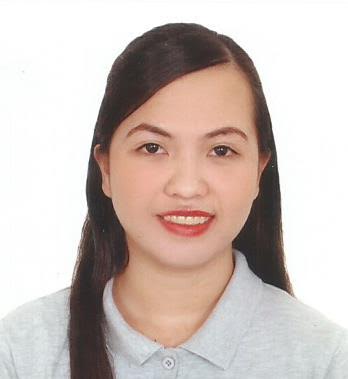 Anjonette, CPCE-mail: anjonette.332971@2freemail.com CAREER OBJECTIVES:Looking for a challenging position as a Medical Coder in an organization where my profound medical professional and practical experience will be fully utilized. To enhance my abilities and expound my knowledge in rendering the services that is expected from me and become a competent person and asset to the institution. SKILLS AND INTERPERSONAL CHARACTERISTICS:Proficient in Windows program- Microsoft Word, Microsoft Excel.Good written & verbal communication skills.Willing to learn new things and ideas related to work.Logical and efficient medical coding professional with exceptional skills in abstracting information and assigning codes related to medicine, surgery, radiology and pathology. Working knowledge of official coding conventions and rules established by AMA. A meticulous individual who has demonstrated ability to liaise with insurance companies. Highly motivated to work in team-oriented and collaborative environment.Highly Motivated, Hardworking, Determined, Focused, Versatile in any given situation, Critical Thinker.SEMINARS/TRAININGS WITH CERTIFICATIONS ATTENDEDINTENSIVE MEDICAL CODING TRAINING (120 HOURS)Dublin Health Services ManagementAbu Dhabi, UAEMarch 11 – June 24, 2016 BASIC LIFE SUPPORTAmerican Safety Health InstituteAbu Dhabi, UAEAugust 21, 20152ND EVOLVING PRACTICE OF OPTHALMOLOGY (Middle East Conference 2015)Conrad HotelDubai, UAEMarch 26 – 28, 2015YOUTH VOLUNTEERCDSCP Inc. (Center for the Development of Sustainable Communities for Social Progress)Tacloban City, PhilippinesNovember 2009 – March 2014COMPUTER BASED ENGLISH PROFICIENCY (100 HOURS)Tesda-Regional Training CenterTacloban City, PhilippinesNovember 19, 2012 – January 31, 2012WORK EXPERIENCEINSURANCE COORDINATOR / MEDICAL CODERSamaya Specialized Center, Al Bateen Street, Abu Dhabi, UAE May 7, 2016 - PresentResponsibilities: Primarily provides all kind of insurance assistance to hospital departments.Review and verify patient account information against insurance program specifications.To gain as much knowledge in medical insurance terms and conditions.To develop good relationship with various insurance companies.To update ourselves with latest medical terminologies and information.Checking patient claims to avoid any errors.To receive rejected claims from various insurance companies.The rejected claims to be rectified by providing the requirements needed by the insurance companies.To gain as much knowledge in computer software and updates used in insurance department.Checking Surgery list and provide updated approvals from various insurance companies.Liaises with medical coders, doctors and other departments for the purpose of rectification.Liaises with staff and doctors of insurance companies.To develop good relationship with accounts dept.To provide all necessary assistance regarding insurance to all the departments and doctors.To obtain approvals as per the request of the doctors from various insurance companies.Proper filing of approvals and other correspondences.To promptly deliver all the mails and memos from various insurance companies to staff concernTo deliver all mails and memos to various departments of the hospitals.To provide full support to the HOD for smooth functioning of the department.Maintain proper records of approvals and rectification statements.Prompt usage of essential tools like photocopy machine, fax machine, telephone, computers etc...Help other colleagues in the department when they have busy schedule.Follows policies and procedures, completes administrative tasks correctly and on time.Participates in the quality improvement activities of the hospitalCompetently participate in training programs conducted by various insurance companies/HR dept/ quality dept. etc…..Perform other related duties as assigned.MEDICAL TRANSCRIPTIONISTSamaya Specialized Center, Al Bateen Street, Abu Dhabi, UAE December 17, 2016 – May 6, 2016 Responsibilities: Acquires and enhances one's knowledge and understanding of medical terminologies, procedures, codes, basic computer navigations, and other related tasks.Transcribes essential information gathered within the doctor-patient's encounter into the EMR (electronic medical record).Ensures that information gathered is complete, accurate and essential for documentation.Generates, proofreads and edits medical reportsKeeping up-to-date reports and documentationsEnsures paper works and hard copy documents (such as approval, authorization letter, discharge summary, and the like) are completely attached on patient's file.Encodes the proper diagnoses and procedural codes within an encounter.Encodes clinical findings and interpretation for investigations of the doctor.Updates the EMR.Collaborates with the nurses, clinical assistants, receptionists in facilitating patient care and clinic flow.Constantly communicates with the Doctor regarding a plan or changes of plan and treatment to be given to patient.Collaborates with the insurance team and medical coders in verifying codes and claims.Communicates to the IT/Biomedical Engineer any problems or issues relating to computer software and equipment.Maintaining cleanliness and orderliness in work area in doctor's clinic assigned toREFERENCES:References available upon requestEDUCATIONAL PROFILEEDUCATIONAL PROFILEPOST-GRADUATE STUDIESCertified Medical Coder-AAmerican Academy of Professional CodersSeptember 9, 2016COLLEGEBachelor of Science in NursingSt. Scholastica’s College Tacloban, Tacloban City, PhilippinesS.Y. 2006-2010SECONDARYLeyte National High SchoolTacloban City, PhilippinesS.Y. 2002-2006ELEMENTARYCity Central SchoolTacloban City, PhilippinesS.Y. 1996-2002PERSONAL PARTICULARSPERSONAL PARTICULARSDate of Birth   June 16, 1990Place of Birth                                                 Basey, Samar, PhilippinesSex  FemaleAge  26 years oldCitizenshipFilipinoCivil Status                   SingleHeight  5’2”ReligionRoman CatholicPROFESSIONAL ID LICENSESPROFESSIONAL ID LICENSESAAPC Member IDPRC Nursing License Number	